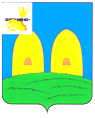 КОМИТЕТ  ОБРАЗОВАНИЯАДМИНИСТРАЦИИ МУНИЦИПАЛЬНОГО ОБРАЗОВАНИЯ«РОСЛАВЛЬСКИЙ РАЙОН» СМОЛЕНСКОЙ ОБЛАСТИП Р И К А Зот 02.03.2015  № 80       Об итогах муниципального конкурса литературно-художественного творчества«Душа по капле собирает свет»          В соответствии с приказом Рославльского комитета образования от 27.11.2014 № 437 «О проведении районного конкурса литературно-художественного творчества «Душа по капле собирает свет» 5 февраля 2015 года был проведен муниципальный конкурс литературно-художественного творчества «Душа по капле собирает свет» (далее – конкурс). В конкурсе приняли участие 416 учащихся и 53 педагога из МБОУ «Средняя школа № 1», МБОУ «Средняя школа № 2», МБОУ «Средняя школа № 3», МБОУ «Средняя школа № 4», МБОУ «Средняя школа № 5», МБОУ «Средняя школа № 6», МБОУ «Средняя школа № 7», МБОУ «Средняя школа № 8», МБОУ «Средняя школа №9», МБОУ «Средняя школа №10», МБОУ «Астапковичская средняя школа», МБОУ «Екимовичская средняя школа», МБОУ «Жарынская средняя школа», МБОУ «Кирилловская средняя школа», МБОУ «Красниковская средняя школа», МБОУ «Липовская средняя школа», МБОУ «Остерская средняя школа», МБОУ «Перенская средняя школа», МБОУ «Пригорьевская средняя школа», МБОУ «Чижовская средняя школа», МБОУ «Хорошовская средняя школа», МБОУ «Волковичская основная школа», МБОУ «Грязенятская основная школа», МБОУ «Ивановская основная школа», МБОУ «Косковская основная школа», МБОУ «Крапивенская основная школа», МБОУ «Павловская основная школа», МБОУ «Савеевская основная школа», а также МБОУДО «ЦРТДиЮ» и ЧОУ «Православная гимназия №2».         На конкурс были представлены живописные и художественно-прикладные работы учащихся, литературное творчество учащихся и педагогов, методические разработки тематических уроков и внеклассных мероприятий.           Большинство материалов, представленных учащимися и педагогами, соответствуют тематике конкурса, отличаются оригинальностью сюжетов и композиций.         Победителями и призёрами конкурса стали учащиеся и педагоги.         На основании вышеизложенного п р и к а з ы в а ю :         1. Утвердить прилагаемые итоги муниципального конкурса литературно- художественного творчества «Душа по капле собирает свет».         2. Руководителям муниципальных образовательных учреждений:-  довести до сведения учащихся  и педагогов информацию об итогах конкурса;- рассмотреть вопрос о поощрении педагогов, подготовивших победителей и призеров муниципального конкурса.Заместитель Главы Администрациимуниципального образования «Рославльский район» Смоленской области - председатель Комитета образования	                        С.В.Филипченко                      Утверждены                          приказом Рославльского                            комитета образования                           от  02.03.2015 № 80Итогимуниципального конкурса литературно-художественного творчества«Душа по капле собирает свет»В номинации «Дорога к храму» победителями  и призёрами признаны:- в группе учащихся 1-4 классов:1 место – Сидоренкова Влада, учащаяся МБОУ «Грязенятская основная школа»,                Рысева Елизавета, учащаяся МБОУ «Грязенятская основная школа»,2 место – Фадеева Екатерина, учащаяся МБОУ «Липовская средняя школа»,                   Прудникова Александра, учащаяся МБОУ «Хорошовская средняя школа»,3 место – Зубарева Дарья, учащаяся МБОУ «Хорошовская средняя школа               Солодкова Вероника, учащаяся МБОУ «Средняя школа № 4»;- в группе учащихся 5-8 классов:1 место – Шиханова Полина, учащаяся МБОУ «Средняя школы № 4»,2 место – Романенкова Евгения, учащаяся МБОУ «Средняя школа № 9», Романенкова                Анастасия, учащаяся МБОУ «Средняя школа № 7», 3 место – Новикова Дарья, учащаяся МБОУ «Павловская основная школа»;                 Коваленко Юлия, учащаяся МБОУ «Средняя школа № 2»;- в группе учащихся 9-11 классов:1 место – Луцик Анастасия, учащаяся ЧОУ «Православная гимназия № 2»,	       Бондарькова Варвара, учащаяся ЧОУ «Православная гимназия № 2», 2 место – Тарасенко Михаил, учащийся МБОУ «Средняя школа № 10», Ажойчик                  Карина,учащаяся МБОУ «Средняя школа № 9»,3 место – Токунова Валерия, учащаяся МБОУ «Средняя школа № 10», Иванова                 Марина, учащаяся МБОУ «Перенская средняя школа».В номинации «Русь Православная» победителями и призёрами признаны:- в группе учащихся 1-4 классов:1 место – Лепехов Никита, учащийся ЧОУ «Православная гимназия № 2»,2 место – Головин Павел, учащийся МБОУДО  «ЦРТДиЮ»,3 место – Изосимова Анастасия, учащаяся МБОУ «Крапивенская основная школа»;- в группе учащихся 5-8 классов:1 место – Пудикова Алина, учащаяся МБОУ «Остёрская средняя школа»,                 Лабузова Анна, учащаяся МБОУ «Грязенятская основная школа»,2 место – Соколова Виктория, учащаяся МБОУ «Перенская средняя школа»,                  Новикова Дарья, учащаяся МБОУ «Павловская основная школа»;3 место – Грицаева Полина, учащаяся ЧОУ «Православная гимназия № 2»,                Худякова Елена, Мухина Карина, учащиеся МБОУ «Кирилловская средняя                школа»;- в группе учащихся 9-11 классов:1 место – Андросова Анастасия, учащаяся МБОУ «Средняя школа № 8»,2 место – Головина Елена, учащаяся МБОУДО «ЦРТДиЮ»,3 место – Зайцева Екатерина, учащаяся МБОУ «Средняя  школа № 8»;- в группе педагогов:1 место – Матюшенков Анатолий Владимирович, учитель МБОУ «Средняя школа                 №9», Сотников Михаил Николаевич, педагог дополнительного                     образования МБОУДО «ЦРТДиЮ»,2 место – Черепанова Валентина Михайловна, учитель МБОУ «Средняя школа                 № 3».       В номинации «Лишь слову жизнь дана» победителями и призёрами  признаны:-в группе учащихся 1-4 классов:1 место – Новиков Егор, учащийся МБОУ «Средняя  школа № 6», Коллективная                работа учащихся 4-х классов  МБОУ «Средняя школа № 7»,2 место – Коллективная работа учащихся 4- х классов  МБОУ «Средняя школа № 3»,                 Дурманова Виктория, учащаяся МБОУ «Хорошовская средняя школа»,3 место – Коллективная работа  учащихся 3-х классов, МБОУ «Екимовичская                средняя  школа», Софьина Екатерина, учащаяся МБОУ «Средняя школа               № 7»;-в группе учащихся 5-8 классов:1 место – Владимирова Анна, учащаяся  МБОУ «Екимовичская  средняя  школа»,                Бутыльская Екатерина, учащаяся МБОУ «Ивановская основная школа»,2 место – Камзалова Евгения, учащаяся  МБОУ «Средняя школа № 2», Грищенкова                Анастасия, учащаяся МБОУ «Средняя школа № 1»,3 место – Ловыгина Инесса, учащаяся  МБОУ  «Средняя школа № 7»,                Фокина Юлия, учащаяся  МБОУДО «ЦРТДиЮ»;                                            - в группе учащихся 9-11 классов:1 место – Купренкова Елена, учащаяся МБОУ «Пригорьевская средняя школа»,                 Корнеенкова Ксения, учащаяся МБОУ «Средняя школа № 5»,2 место – Карпов Павел, учащийся МБОУ «Средняя школа № 2»,                Потапова Ирина, учащаяся МБОУ «Средняя  школа № 1»,3 место – Чиркова Александра, учащаяся МБОУ «Липовская средняя школа»,                Черткова Анастасия, учащаяся ЧОУ «Православная гимназия № 2»,                 Бакустина Валерия, учащаяся МБОУ «Средняя школа № 9»; - в группе педагогов:1 место – Новикова Кристина Ромас, учитель МБОУ «Средняя школа № 1»,2 место – Гращенко Татьяна Михайловна, учитель Крапивенского филиала МБОУ               «Павловская основная школа»,3 место – Антоненкова Альбина Ивановна, библиотекарь МБОУ «Павловская                 основная школа», Мартьянова Мария Павловна, учитель МБОУ                  «Екимовичская средняя школа».В номинации «Как наше слово отзовется» победителями и призёрами признаны:1 место – Старикова Марина Николаевна, учитель МБОУ «Средняя школа № 10»,                 Карпова Алла Васильевна, учитель МБОУ «Средняя школа № 1»,                 Фомкина Татьяна Анатольевна, учитель МБОУ «Средняя школа № 1»,2 место – Аввакумова Светлана Владимировна, учитель МБОУ «Пригорьевская                 средняя школа»,                Гайвас Ольга Владимировна, учитель МБОУ «Средняя школа № 4»,                 Сорокина Светлана Александровна, учитель МБОУ «Средняя школа № 2»,3 место – Коллективная работа педагогов ЧОУ «Православная гимназия № 2»,                Бобылёва Татьяна Николаевна, учитель МБОУ «Чижовская средняяшкола».В номинации «Князь Владимир Красное Солнышко» победителями и призёрами  признаны:-в группе учащихся 5-8 классов:1 место – Новиков Евгений, Красавина Полина учащиеся МБОУ «Средняя школа                № 10»,2 место – Туманян Константин, учащийся МБОУ «Грязенятская основная школа»,3 место – Судаков Вячеслав, учащийся МБОУ «Средняя школа № 1»; - в группе учащихся 9-11 классов:2 место – Филипенко Лидия, учащаяся МБОУ «Астапковичская средняя школа»,3 место – Митрошина Ксения, учащаяся МБОУ «Жарынская средняя школа».